Français IV-V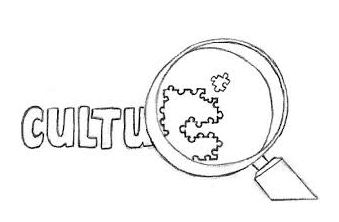 La Culture de la Famille- Vocabulaire ImportantC’est Quoi la Culture?la languela traditionles coûtumesla civilisationles connaissancesle savoir-fairel’héritagela sociétéles modes de viela façon de vivreles valeursles croyancesles ritesla famillela communautéla nourriture l’habillementl’artla languele savoirpartagertransmettresavoirdéfinirOù est-ce qu’on voit la culture?  Avec qui est-ce qu’on partage la culture?Est-ce qu’il y a une culture en famille?  Au lycée?  Dans une ville?  Un état?  Un pays?partager de bons moments		to share good timespartager le même look			to share the same "look"partager le même langage			to share the same languageavoir les mêmes idéaux			to have the same idealsavoir les mêmes goûts musicaux		to have the same musical tastesComment est la culture à Wando?  Expliquez à un ami français:Quel est le rôle de la famille dans la culture et la société?  Comment la famille affecte la vie des jeunes?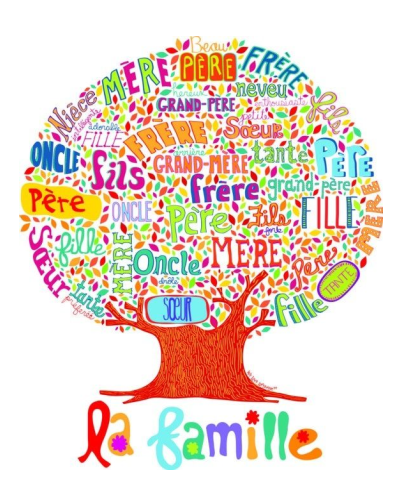 Est-ce que le mariage change? Comment?La Famille et le Mariagela famille étendue - une grande famille; toutes les relationsla famille nucléaire - la famille qui habite dans la même maisonla famille recomposée -  une famille dont le couple s’est remarié la femme au foyer 	-  une femme qui ne travaille pasle niveau de vie	la qualité de vie 	le taux de naissance être en hausse	être en baisse	le mariage, les nocesle mari, l'époux, un marié	la femme, l’épouse, une mariéeUne invitation, un faire-partL’allianceUn vin d’honneurLa lune de mielLa mairieLe témoinle fils / la fille	 la marraine	l'union libre, la cohabitation	la noce, le mariagela mairie	le, la partenaire	le père, mère célibataire	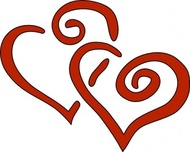 les Rapports, les Relations	le malentendu - un problème de communicationla pression	l'appui, le soutien		la rupture	amoureux	enceinte 			fidèle	aisé	proche	indulgent	comprehensif	sévère	sage	gâté	insupportable	exigeant	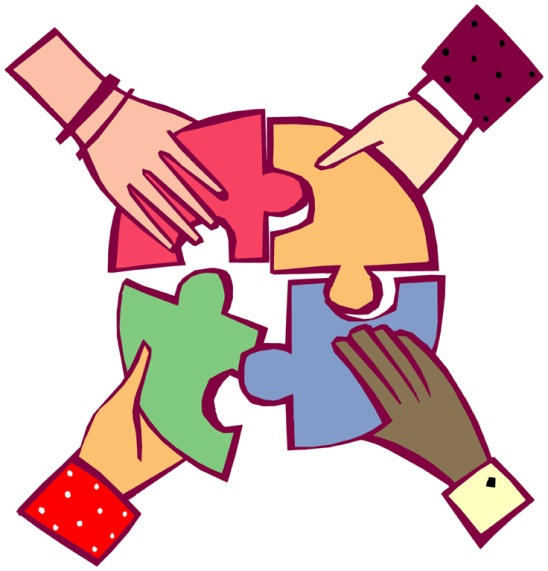 traiter	maltraiter	se méfier de	convaincre	s'entendre bien avec	dépendre de	s'habituer à	cohabiter	tromper	accoucher	demeurer	déménager	louer	faire face à	avoir l'esprit ouvert	Les Etapes de la Vie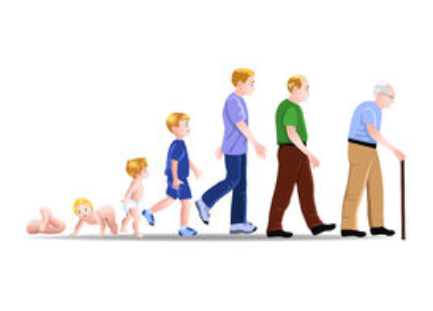 Est-ce qu’il y a UN seul ordre qu’il faut pour passer par ces étapes?Est-ce que les étapes traditionnelles changent? Comment et pourquoi?la jeunessel’adolescencel’age adultela vieillesse, la troisième âge	le, la gamin(e), le, la gosse, le, la môme	- un enfant (argot)le gars, un mec, un type - un homme une nana - une femme (argot)un veuf / une veuves'entendre avec - to get on well withfrequenter - to have regular contact withcompter sur - to rely onmener sa propre vie - to lead one's own lifeles relations (fpl) - contactsquitter le cocon familial- to leave the family nestnaîtregrandiraller à l’écoleétudierfaire connaissance des autresrencontrerdémenagerchoisir une professiontravaillertomber amoureux /-eusese fiancerse marieravoir des enfantsélever une familles’occupers’amuserse séparerse divorcerse remarierprendre la retraitevieillirtomber maladeLa Culture de la Famille - Vocabulaire C’est Quoi la Culture?  Trouvez un synonyme: La façon de vivreLa connaissanceUn rituelLa cuisineLes vêtementsTrouvez le mot pour chaque définition: Ce que les gens croientCe que les gens parlentLes gens avec qui tu habites La façon de faire bouger une idée ou une connaissanceDonner une partie aux autres La Famille et le Mariage:    Trouvez un synonyme:Une grande famille composée de plusieurs generationsDiminuerAugmenterLes nocesL’épouxLe mariage  Trouvez le mot pour chaque définition: L’endroit où on se marie en FranceLa personne qui marie les autres en FranceCe qu’on porte sur le doigt pour symboliser le mariageLa personne qui représente un époux pendant le marriageUne personne qui n’est pas mariée